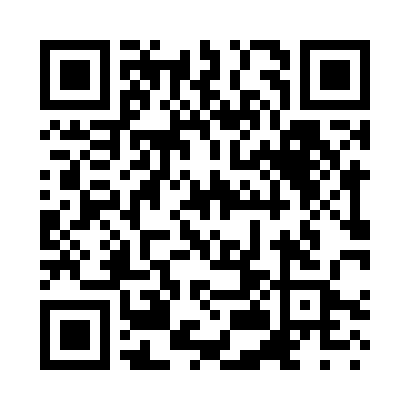 Prayer times for Moomba, AustraliaWed 1 May 2024 - Fri 31 May 2024High Latitude Method: NonePrayer Calculation Method: Muslim World LeagueAsar Calculation Method: ShafiPrayer times provided by https://www.salahtimes.comDateDayFajrSunriseDhuhrAsrMaghribIsha1Wed5:166:3612:063:145:376:522Thu5:166:3612:063:135:366:513Fri5:176:3712:063:135:356:514Sat5:176:3712:063:125:346:505Sun5:186:3812:063:125:346:496Mon5:186:3812:063:115:336:497Tue5:196:3912:063:115:326:488Wed5:196:4012:063:105:316:479Thu5:206:4012:063:095:316:4710Fri5:206:4112:063:095:306:4611Sat5:206:4112:063:085:306:4612Sun5:216:4212:063:085:296:4513Mon5:216:4212:063:075:286:4514Tue5:226:4312:063:075:286:4415Wed5:226:4412:063:075:276:4416Thu5:236:4412:063:065:276:4317Fri5:236:4512:063:065:266:4318Sat5:246:4512:063:055:266:4319Sun5:246:4612:063:055:256:4220Mon5:256:4612:063:055:256:4221Tue5:256:4712:063:045:246:4222Wed5:266:4812:063:045:246:4123Thu5:266:4812:063:045:246:4124Fri5:266:4912:063:035:236:4125Sat5:276:4912:063:035:236:4126Sun5:276:5012:063:035:236:4027Mon5:286:5012:063:035:226:4028Tue5:286:5112:073:025:226:4029Wed5:296:5112:073:025:226:4030Thu5:296:5212:073:025:216:4031Fri5:296:5212:073:025:216:40